Patto di corresponsabilità per la mobilità internazionaleIl presente accordo viene condiviso e sottoscritto al fine di:concordare un iter formativo personalizzato, trasparente e vincolante, volto a valorizzare l’esperienza all’estero nelle procedure di riammissione nella classe di origine;chiarire gli obiettivi formativi disciplinari e trasversali relativi al soggiorno di studio all’estero e le modalità e i criteri per la valutazione;promuovere un clima sereno di reciproco rispetto e collaborazione, in presenza di esperienze di mobilità individuale fortemente sostenute dall’Unione Europea;valorizzare le potenzialità di tali esperienze ai fini di una ricaduta nell’intera comunità scolastica e nel territorio.Lo studente si impegna a:frequentare regolarmente, con interesse e partecipazione la scuola ospitante all’estero;informare con regolarità il Consiglio di Classe, tramite il tutor, dell’andamento scolastico nella scuola ospitante sulle materie che sta seguendo, i progetti, i laboratori, gli apprendimenti linguistici, le competenze acquisite (linguistiche, tecnologiche, sociali, disciplinari);trasmettere alla scuola italiana un certificato di frequenza ed eventuali valutazioni rilasciate dalla scuola estera nel corso dell’anno (es. pagelle, certificazioni);richiedere alla scuola ospitante e trasmettere tempestivamente, a conclusione della propria esperienza, la documentazione utile al riconoscimento, alla valutazione e alla valorizzazione degli studi compiuti all’estero.La famiglia si impegna a:curare con attenzione e nel rispetto delle scadenze programmate tutti gli atti burocratici richiesti dalla scuola italiana e dall’istituzione ospitante (iscrizione, certificazioni, comunicazioni);mantenere contatti con cadenza regolare con il tutor per aggiornarlo sull’andamento dell’esperienza all’estero del/la proprio/a figlio/a;sostenere e sollecitare, se necessario, il passaggio di informazioni fra lo studente all’estero, la scuola e l’associazione di riferimento.Il Rettore-DS e il Consiglio di Classe si impegnano a:incaricare un docente (tutor o coordinatore di classe) come figura a cui lo studente e la famiglia possano fare riferimento durante il periodo di studio all’estero;indicare nel più breve tempo possibile i contenuti irrinunciabili di apprendimento per le discipline del piano si studi italiano che non verranno seguite durante il soggiorno all’estero;indicare all’alunno, non appena possibile, le modalità ed i tempi per l’eventuale attività di recupero e per la verifica finale;esprimere una valutazione globale, che tenga conto del percorso di studio compiuto all’estero e dell’accertamento sui contenuti disciplinari irrinunciabili, valorizzando la trasferibilità delle competenze;curare la valorizzazione dell’esperienza nella classe attraverso attività di disseminazione del percorso scolastico realizzato all’estero e nel documento di presentazione all’Esame di Stato.Ai fini della valutazione per l’ammissione alla classe successiva e per l’assegnazione del credito scolastico relativo all’anno frequentato all’estero, il Consiglio di Classe terrà conto:del certificato di frequenza rilasciato dalla scuola estera;delle valutazioni formali (ed eventualmente informali) rilasciate alla scuola estera nel corso dell’anno;delle relazioni periodiche inviate da un tutor estero e/o dall’alunno relativamente all’andamento dell’esperienza di studio all’estero e al suo rendimento scolastico;dell’attestato di frequenza e valutazione finale rilasciato dalla scuola estera;del monitoraggio effettuato dai docenti durante tutto il periodo di permanenza all’estero;della relazione dello studente sull’esperienza all’estero presentata entro i termini previsti dal “Protocollo mobilità”;degli esiti del colloquio con il Consiglio di Classe nel mese di settembre;delle eventuali integrazioni richieste rispetto ai contenuti irrinunciabili indicati dal CdC.Cagliari, _______________________Il Rettore-DS                                   Lo studente                           La famiglia                                     Il tutor______________                  ______________                  _________________                     _________________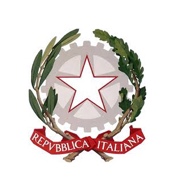 Convitto Nazionale Statale “Vittorio Emanuele II”Scuola Primaria – Scuola Sec. I Grado – Scuola Sec. I Grado ad Indirizzo MusicaleLiceo Classico – Liceo Classico Europeo Esabac – Liceo Classico in convenzione con il ConservatorioLiceo Scientifico Sportivo – Liceo Scientifico Internazionale con Lingua CineseCod. Mecc. CAVC010001 – www.convittocagliari.edu.itCod. Mecc. Scuola Primaria: CAEE016019 - Cod. Mecc. Sec. I Grado: CAMM00600L - Cod. Mecc. Licei: CAPC08000X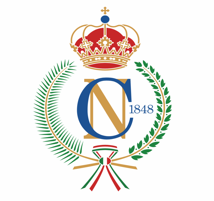 Nome e cognome dell’alunnoClasseE-mail studenteRecapiti telefonici dello studenteRecapiti della famiglia o di chi ne fa le veciAssociazione di riferimentoProgramma e DestinazioneData inizio e conclusione del soggiorno all’esteroNome e e-mail del docente tutor Nome ed indirizzo della scuola ospitante 